REPUBLIQUE ISLAMIQUE DE MAURITANIE                	                                                          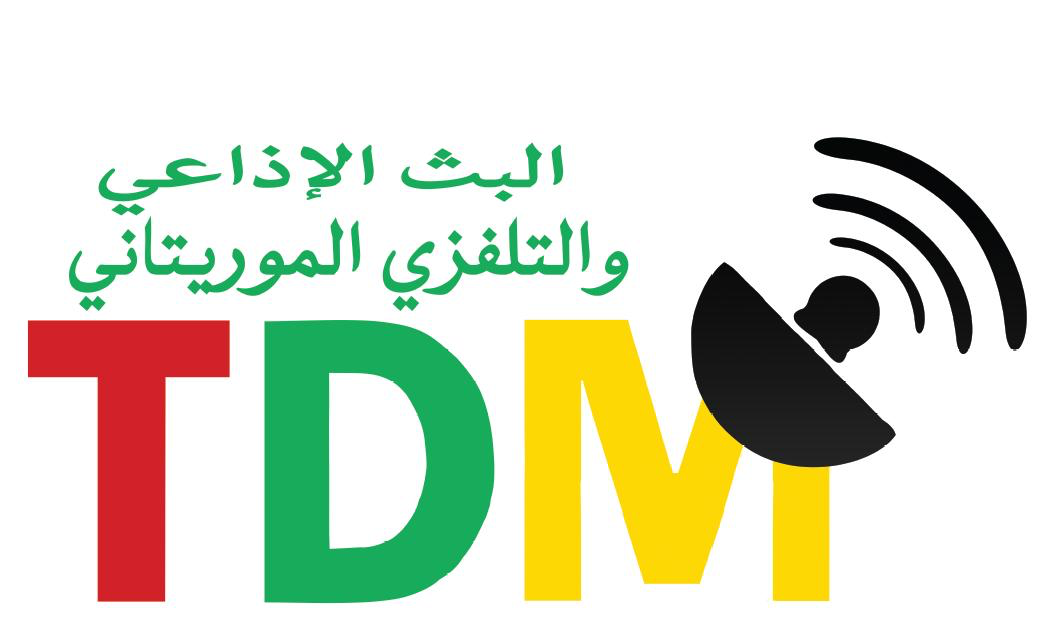 HONNEUR – FRATERNITE- JUSTICE 	                                                                                                                                 Nouakchott, le 06/07/2022	TELEDIFFUSION DE MAURITANIEPLAN ANNUEL D’ACHAT DE LA TELEDIFFUSION DE MAURITANIE POUR L’EXERCICE 2022 REVISEDans le cadre de la mise en œuvre de son Plan d’action annuel, au titre de l’année 2022, et conformément aux principes du manuel de procédures de dépenses publiques inférieures au seuil de compétence des commissions de passation des marchés, la Télédiffusion de Mauritanie invite les fournisseurs,  entrepreneurs et bureaux d’études intéressés par les marchés figurant au Plan Annuel d’Achat 2022 Révisé ci-dessous, à se faire enregistrer auprès du secrétariat du Comité Interne des Achats Inférieurs au Seuil de la TDM à  l’adresse suivante : sise, villa du lot n°184 Ext NOT Module B, BP  5176, Tél : +222 45 25 55 48 – Fax : +222 45 25 55   Nouakchott, Mauritanie. Courriel : ahamdimoustapha2007@yahoo.fr au plus tard le 11/07/2022 à 12H00 T.U.L’enregistrement se fera sur la base de lettres de manifestation d’intérêt adressées par les postulants éventuels au Président du Comité Interne des Achats Inférieurs au Seuil de la TDM (CIAIS)/TDM) en précisant leurs domaines d’activités, leurs références, leurs adresses et leurs contacts téléphoniques et électroniques.VOLET INVESTISSEMENTVOLET FONCTIONNEMENTPrécision importante : Le présent Plan Annuel d’Achat est indicatif                                                                                    Nouakchott, le 06/07/2022               Le Directeur Général de la TDM                                                                                  Dr. Mohamed Sid Ahmed Vall El Wedany                                                         Nature et Objet de la dépense	                      RéfImputation BudgétaireType de contratMode de sélectionDate prévisionnelle de lancementDate prévisionnelle d’attributionAcquisition d’un rack pré câblé et équipé pour la gestion des signaux en provenance des éditeurs de services audiovisuels INV/01/TDM/2022Budget TDMContrat de Fournitures et servicesConsultation des FournisseursFévrier 2022Mars 2022Acquisition d’un ensemble de commutation vidéoINV/02/TDM/2022Budget TDMContrat de FournituresConsultation des FournisseursFévrier 2022Mars 2022Acquisition d’un lot d’équipements audiovisuelINV/03/TDM/2022Budget TDMContrat de FournituresConsultation des FournisseursFévrier 2022Mars 2022Acquisition d’émetteurs FM et accessoiresINV/04/TDM/2022Budget TDMContrat de FournituresConsultation des FournisseursFévrier 2022Mars 2022Achat Récepteurs satellite et accessoires pour réseaux Radio-TVINV/05/TDM/2022Budget TDMContrat de FournituresConsultation des FournisseursFévrier 2022Mars 2022Acquisition d’équipements pour le monitoring retour satellite INV/06/TDM/2022Budget TDMContrat de FournituresConsultation des FournisseursMars 2022Avril 2022Acquisition de Groupes électrogènesINV/07/TDM/2022Budget TDMContrat de FournituresConsultation des FournisseursMars 2022Avril 2022Achat d’antennes paraboliques et accessoires pour réseaux Radi-TVINV/08/TDM/2022Budget TDMContrat de FournituresConsultation des FournisseursMars 2022Avril 2022Achat d’équipements et instruments de mesureINV/09/TDM/2022Budget TDMContrat de FournituresConsultation des FournisseursMars 2022Avril 2022Achat de Shelters pour abriter les émetteurs FMINV/10/TDM/2022Budget TDMContrat de FournituresConsultation des FournisseursAvril 2022Mai 2022Achat de Régulateurs de tension pour réseaux Radio-TVINV/11/TDM/2022Budget TDMContrat de FournituresConsultation des FournisseursAvril 2022Mai 2022Fourniture de Bureau INV/12/TDM/2022Budget TDMContrat de FournituresConsultation des FournisseursAvril 2022Mai 2022Achat d’équipements de transmission INV/13/TDM/2022Budget TDMContrat de FournituresConsultation des FournisseursMai 2022Juin 2022Achat de climatiseurs INV/14/TDM/2022Budget TDMContrat de FournituresConsultation des FournisseursMai 2022Juin 2022Construction de bâtiments NDBINV/15/TDM/2022Budget TDMContrat de travauxConsultation des FournisseursMai 2022Juin 2022Achat d’équipements informatiquesINV/16/TDM/2022Budget TDMContrat de FournituresConsultation des FournisseursMai 2022Juin 2022Construction de dalles pour antennesINV/17/TDM/2022Budget TDMContrat de travauxConsultation des FournisseursJuin 2022Juillet 2022Construction de murs de protection ROSSOINV/18/TDM/2022Budget TDMContrat de travauxConsultation des FournisseursJuin 2022Juillet 2022Achat d’équipements Téléphoniques et transmissionINV/19/TDM/2022Budget TDMContrat de FournituresConsultation des FournisseursJuillet 2022Aout 2022Achat d’un logiciel de planification réseauxINV/20/TDM/2022Budget TDMContrat de FournituresConsultation des FournisseursJuillet 2022Aout 2022Clôture de la plateforme du centre de diffusionINV/21/TDM/2022Budget TDMContrat de travauxConsultation des FournisseursJuillet 2022Aout 2022Achat de codecs vidéo pour FHINV/22/TDM/2022Budget TDMContrat de FournituresConsultation des FournisseursJuillet 2022Aout 2022Achat de batteries pour onduleursINV/23/TDM/2021Budget TDMContrat de Fournitures et serviceConsultation des FournisseursAout 2022Septembre 2022                                                        Nature et Objet de la dépense	                      RéfImputation BudgétaireType de contratMode de sélectionDate prévisionnelle de lancementDate prévisionnelle d’attributionProduit d’entretienF/01/TDM/ 2022Budget TDMContrat de FournituresConsultation des FournisseursJuin 2022Juillet 2022Entretien de pylônesF/02/TDM / 2022Budget TDMContrat de serviceConsultation des FournisseursJuin 2022Juillet 2022Fournitures et Matériel d’entretienF/03/TDM / 2022Budget TDMContrat de FournituresConsultation des FournisseursJuin 2022Juin 2022Achat d’alimentation pour équipements de diffusionF/04/TDM / 2022Budget TDMContrat de FournituresConsultation des FournisseursJuin 2022Juin 2022Expertise états des pylônesF/05/TDM / 2022Budget TDMContrat de ServiceConsultation des FournisseursJuin 2022Juillet 2022Vêtements de travailF/06/TDM / 2022Budget TDMContrat de FournituresConsultation des FournisseursJuin 2022Juillet 2022Transfert du site FM de RossoF/07/TDM / 2022Budget TDMContrat de TravauxConsultation des FournisseursJuin 2022Août 2022Entretien et réparations bâtimentsF/08/TDM / 2022Budget TDMContrat de TravauxConsultation des FournisseursJuin 2022Juillet 2022Pièces de rechange pour Matériel d’entretienF/10/TDM / 2022Budget TDMContrat de FournituresConsultation des FournisseursJuillet 2022Juillet 2022Achat de matériel et accessoires de froidF/11/TDM / 2022Budget TDMContrat de FournituresConsultation des FournisseursJuillet 2022Juillet2022Maintenance et Entretien de l’antenne parabolique du téléportF/12/TDM / 2022Budget TDMContrat de Fournitures et ServiceConsultation des FournisseursAoût 2022Septembre 2022Pièces et modules de rechange pour Matériel d’exploitationF/13/TDM / 2022Budget TDMContrat de FournituresConsultation des FournisseursAoût 2022Septembre 2022                                                        Nature et Objet de la dépense	                      RéfImputation BudgétaireType de contratMode de sélectionAoût 2022 2022Septembre 2022Contrat d’entretien et Réparation Équipements d’énergieF/15/TDM / 2022Budget TDMContrat de Prestation intellectuelleSMCSeptembre 2022OctobreEntretien et Aménagement de terrainsF/16/TDM / 2022Budget TDMContrat de ServiceConsultation des FournisseursSeptembre 2022OctobreEntretien et Réparation Bureaux et Mobilier de BureauxF/17/TDM / 2022Budget TDMContrat de ServiceConsultation des FournisseursOctobreOctobreContrat Audit ComptableF/18/TDM / 2022Budget TDMContrat de Prestation intellectuelleSMCOctobreNovembreEntretien et réparation de groupes électrogènesF/19/TDM / 2022Budget TDMContrat de ServiceConsultation des FournisseursJuillet 2022Aout 2022Etudes et RechercheF/20/TDM / 2022Budget TDMContrat de Prestation intellectuelleSMCJuillet 2022octobre 2022Documentation Générale et TechniqueF/21/TDM / 2022Budget TDMContrat de Prestation intellectuelleSMCOctobre 2022Novembre 2022Contrat Audit passation des marchésF/22/TDM / 2022Budget TDMContrat de Prestation intellectuelleSMCOctobre 2022Novembre 2022Collloques et seminairesF/22/TDM / 2022Budget TDMContrat de Prestation intellectuelleSMCOctobre 2022Novembre 2022